БФХ Зонален хандбален съюз „Тракия”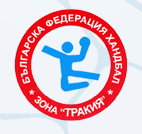 6300 гр. Хасково, ул. ”Средна гора’’ 2, сп.зала ‘’Спартак’’, ет. 3, стая 7; www.trakiahandball.org моб.тел: 0884/ 187 507 ; E-mail: daskalov08@abv.bgИ Н Ф О Р М А Ц И О Н Е Н     Б Ю Л Е Т И Н     №24 от 04.05.2017г.Държавен финал за Девойки до 19 г.На 28-30.04.2017г. в Хасково. Домакин:ХК''Хасково''    Крайно класиране:					1м. ХК''Хасково'' Хс					2м. ХК''Бъки'' Габрово					3м. ХК''Етър 64'' В. Търново					4м. ХК''Никиспорт'' Сливница					5м. ХК''Панагюрище'' П-ще					6м. ХК''Шумен 98''Шумен					7м. ХК''В. Левски'' Н. Пазар   Индивидуални награди:Най-добър защитник: Маринела Панайотова /Хасково/Най – полезен състезател: Антония Димитрова /Хасково/Най –добър разпределител: Валерия Миладинова /Хасково/Най-добра лява свръзка: Антония Симеонова /Хасково/Най –добро ляво крило: Лили Стойчева /Хасково/Специална наград на домакона: Катерина Ванчева/Хасково/		ГОЛМАЙСТОР: Мария Маслева /Панагюрище/						-2-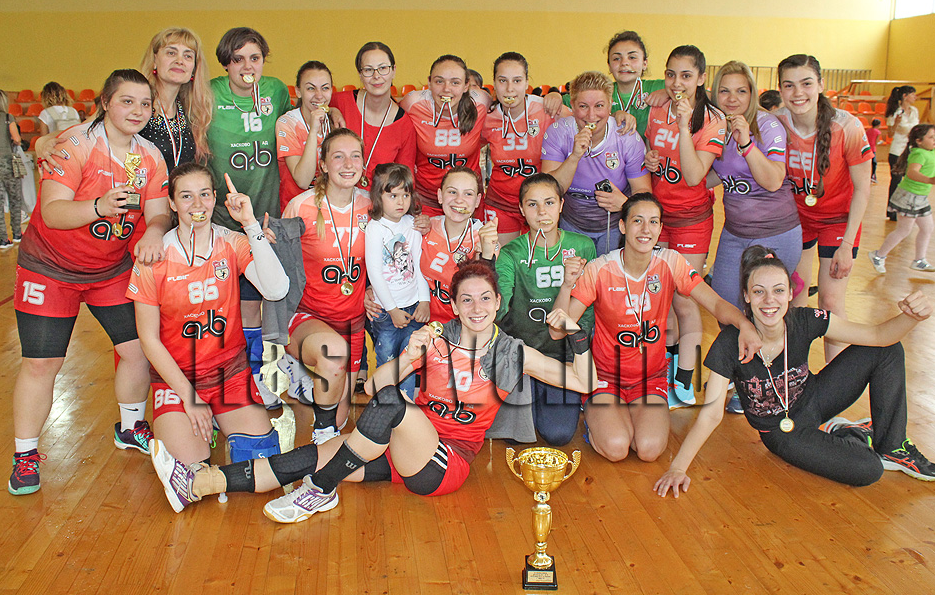 ХК’’Хасково’’ – ШАМПИОН на България за Девойки до 19 на 2016/2017г.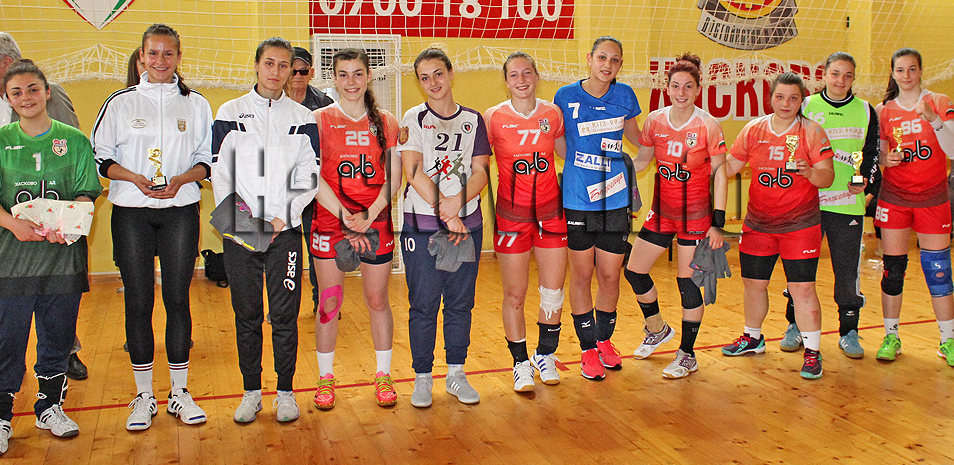 Индивидуални награди на ДФ за Девойки до 19 г. На 2016/2017 г.-3-‘’Б’’ Републиканска хандбална група - МъжеВтори турнир на 29-30.04.2017г.  в Панагюрище. Домакин ХК’’П Т Г’’Резултати:Академик ТУ –Труд			22:12АСТИ 91 – Зареница		23:18Труд – АСТИ 91			17:19Зареница – П Т Г			12:26АСТИ 91 – Академик ТУ		22:20П Т Г – Труд				21:27Академик ТУ – П Т Г		23:19Труд – Зареница			28:24П Т Г – АСТИ 91			18:20Зареница – Академик ТУ		18:25     Делегат: доц. Димитър Станков		Съдии: В. Толмазов, Т. Коруджиева и Е. ЧолаковаКласиране за турнира:1.	АСТИ 91		8т.	83-73 г.р.	2.	Академик ТУ	6т.	92-593. Труд			4т.	84-864. П Т Г			2т.	74-745. Зареница		0т.	72-100Голмайстор на турнира:1. Петко Петков /АСТИ 91/-		34 гола2. Тодор Кирев /АСТИ 91/-		28 гола3. Методи Галчев/Академик/-		22 гола4. Христо Кутев /Труд/-			18 голаКрайно класиранена Зоналното първенство за ''Б'' РХГ- МЪЖЕ  за 2016/2017г.1.АСТИ 91		16т.	179-128 г.р.	2.Академик ТУ	12т.	173-1293. Труд		8т.	150-1654. П Т Г		4т.	152-1565. Зареница		0т.	130-194Най – добри състезатели по постове  / Златна седмица /Вратар : 	Валери Бобачев		/АСТИ 91/Л. Крило:	Димитър Митев		/АСТИ 91/Л. Свръзка:	  Петко Петков 		/АСТИ 91/Разпределител: Павел Динев		/Академик ТУ/Д. Свръзка: Методи Галчев		/Академик ТУ/Д. Крило: Атанас Янев			/Труд/-4-Пивот: Методи Нинов 		/Академик ТУ/	ГОЛМАЙСТОР:	Петко Петков 	/АСТИ 91/НАЙ-ДОБЪР ТРЕНЬОР: Недялко Манолов /АСТИ 91/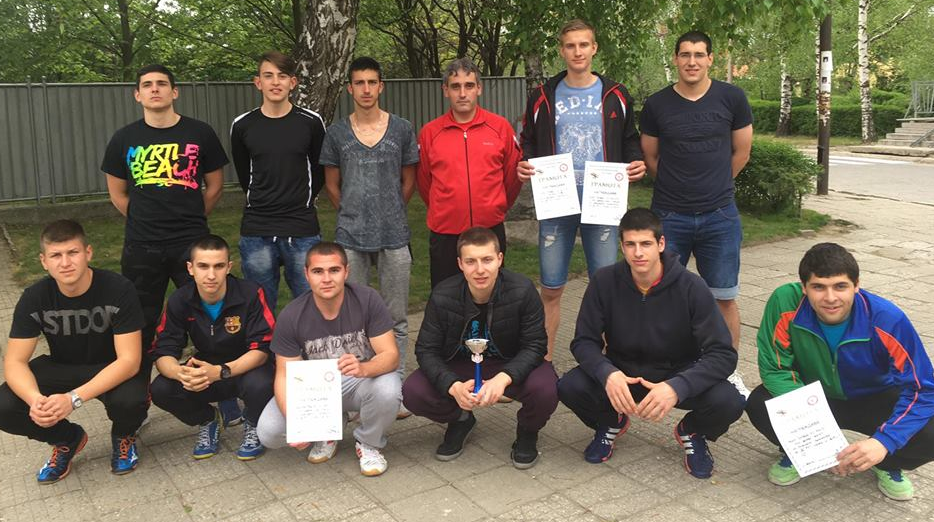 ХК’’АСТИ 91’’ –Зонален първенец за ‘’Б’’ РХГ - Мъже за 2016/2017г.Т Ъ Ж Н А  В Е С Т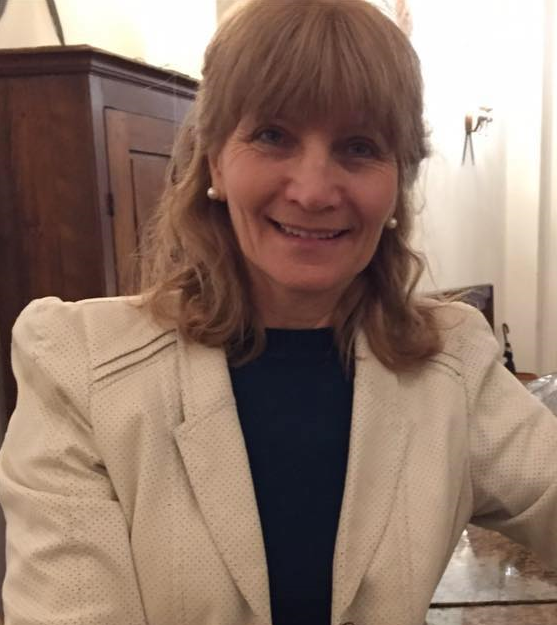 На 29,04,2017 г. в гр. Пескара/Италия почина м.с. Снежана Тончева!Снежана е родена през 1958 г. гр. Димитровград. Била е състезателка на Димитровград, Хасково, ФИВ, Волан и дълги години е в националните отбори за девойки и жени на България. Съществен е нейният принос за развитието на-5-хандбала в Димитровград и Хасково и класирането на националния отбор за първи път на финалите на Световното първенство в Германия. След като отиде да играе в Италия,  тя остана да живее и работи там със семейството си.Погребението ще бъде на 07,05,2017 г. /неделя/ от 12.00ч. на старите гробища в Димитровград!ЗХС’’Тракия’’ изказва съболезнования на близките!ПОКЛОН ПРЕД ПАМАТА И!ВАЖНО!Отново промяна в календара : Турнирът за Момчета до 11 г. на 14,05,2017г. /неделя/ в Бургас, вместо в зала ‘’Младост’’, ще се проведе в зала’’ Никола Станчев ‘’ /Меден рудник/ по същата програма!Дата: 04.05.2017 г. 					     Изп. секретар: В. Даскалов